P2 of P2/3 NewsletterTerm 4 Timetable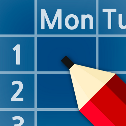 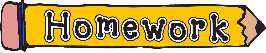 Resources and Water Bottles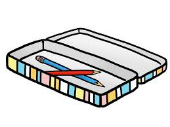 Class Charter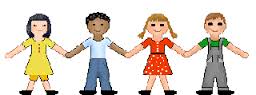 Literacy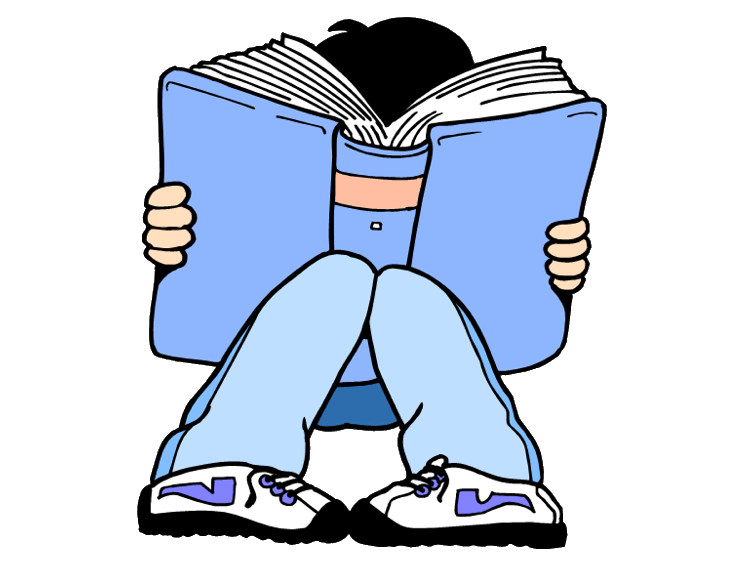 Numeracy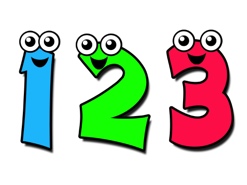 Health and Well Being and Other Curricular Areas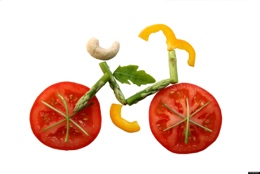 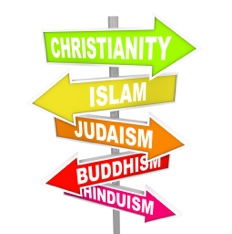  How to Help Your Child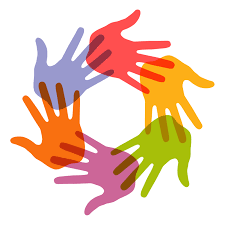 Reading StrategiesMondayTuesdayWednesdayThursday FridayPE – come to school in your PE kit.LibraryAssemblyPEScienceActivity timeHomework due inKodaly singingHomework handed outHomework will continue to be handed out on a Friday and should be handed in the following Thursday. Homework information will be posted on GLOW. Homework should be completed in pencil and should be dated. Every day in school you need: a pencil, water bottle, waterproof jacket, homework bag and gym kit. If it is raining bring your welly boots. You can keep a water bottle in class and have access to it during the school day.Be SafeHappyLearnLook after our friends and school resourcesGo about the school safelyLook after our friendsBe kind to each otherAlways try your bestLearn from your mistakesWe will be working on sharing with each other our thoughts on what we have seen or heard. This will be supported through the making of simple notes in lists or picture form. In reading we will continue develop taught strategies to decode words and continue to develop flow and expression when reading new texts aloud. See the strategies below that we have been working on. We will be developing our narrative writing and look at writing to explain (e.g. What is the Learning Pit?). Spelling and phoneme development will continue as per last term. There will be a focus on measurement and time this term. In measurement, we will be using non-standard units to make comparisons and estimates within area, volume, size and amount. In time, we will be looking at measuring time, recording and reading o’clock times on an analogue clock. We will also be looking at using calendars to plan events.We will expand our understanding of division through exploring fractions. We will be investigation food and its production within Scotland and how people use the land in our local environment. In RME we will be looking at artefacts from different religions and finding out why they are important.  Encourage your child to talk about their learning, what learning is happening at school, how they like to learn, what strategies they use to get out of the pitTalk to your child about their strengths and interests and how they are progressing. Ask them about their next steps in learning.Chat to your child about your plan for the day. Match different times to different activities e.g. we will go to the shops at 11 o’clock, the park at 3 o’clock. Encourage your child to read the time as often as you can that day.Look for opportunities to talk about size, e.g. more than, less than, bigger, smaller. Measure your child’s height and keep a record together.Talk about how long everyday events take e.g. cooking times, journey timesMake up funny sentences with new words.Sound it out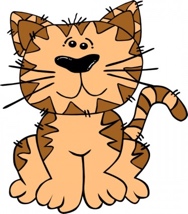 Chunk itch – un – k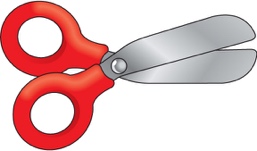 Say the first soundCaterpillar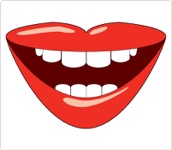 Look at the last sound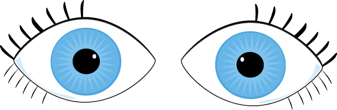 caterpillarBlend sounds together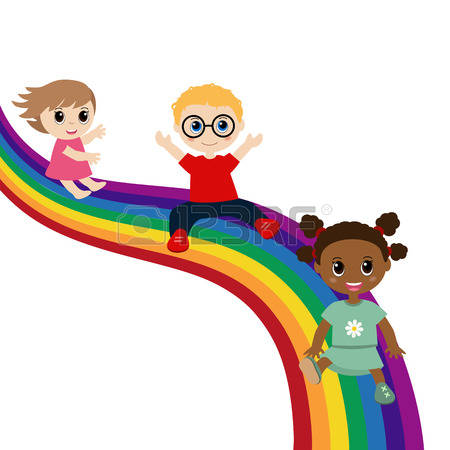 Find clues in the picture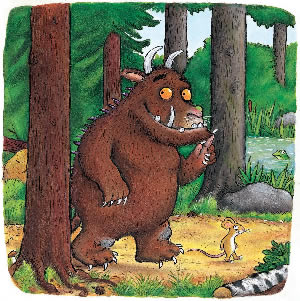 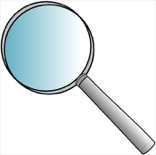 Skip ahead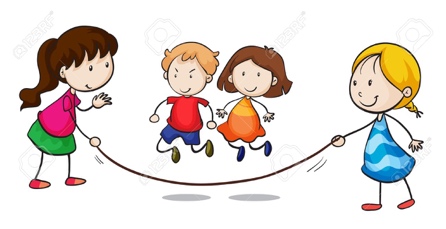 Think what makes sense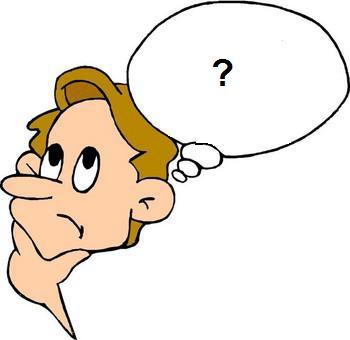 Read it againUse punctuation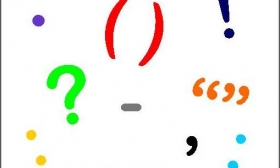 